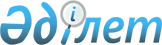 2010-2012 жылдарға арналған аудандық бюджет туралы
					
			Күшін жойған
			
			
		
					Солтүстік Қазақстан облысы Тайынша аудандық мәслихатының 2009 жылғы 23 желтоқсандағы N 162 шешімі. Солтүстік Қазақстан облысы Тайынша ауданының Әділет басқармасында 2010 жылғы 25 қаңтарда N 13-11-164 тіркелді. Қолдану мерзімінің өтуіне байланысты күшін жойды (Солтүстік Қазақстан облысы Тайынша ауданы мәслихатының 2012 жылғы 28 маусымдағы N 04-05-92 хаты)

      Ескерту. Қолдану мерзімінің өтуіне байланысты күшін жойды (Солтүстік Қазақстан облысы Тайынша ауданы мәслихатының 2012.06.28 N 04-05-92 хаты)      Қазақстан Республикасының Бюджеттік кодексінің 75-бабына, «Қазақстан Республикасындағы жергілікті мемлекеттік басқару және өзін-өзі басқару туралы» Қазақстан Республикасы Заңының 6-бабына сәйкес аудандық мәслихат ШЕШТІ:



      1. 2010-2012 жылдарға арналған аудандық бюджет 1, 2, 3-қосымшаларға сәйкес бекітілсін, оның ішінде 2010 жылға келесі көлемдерде:

      1) кірістер - 2 736 990,8 мың теңге, оның ішінде:

      салықтық түсімдер – 619 721 мың теңге;

      салықтық емес түсімдер – 2 095 мың теңге;

      негізгі капиталды сатудан түскен түсімдер – 31 500 мың теңге;

      трансферттер түсімдері – 2 083 674,8 мың теңге;

      2) шығындар – 2 725 722,1 мың теңге.

      3) таза бюджеттік кредит беру - 4 327,5 мың теңге

      оның ішінде:

      бюджеттік кредиттер – 4 451 мың теңге

      бюджеттік кредиттерді төлеу – 123,5 

      4) қаржы активтерімен жасалатын операциялар бойынша сальдо –  18 650 мың теңге;

      оның ішінде:

      қаржы активтерін сатып алу - 15 650 мың теңге;

      мемлекеттік қаржы активтерін сатудан түсетін түсімдер – 0

      5) бюджет тапшылығы (профициті) – -11 708,8 мың теңге

      6) бюджеттің тапшылығын қаржыландыру (профицитті пайдалану) - 11 708,8 мың теңге;

      қарыздар түсімі – 4 451 мың теңге;

      қарыздарды өтеу-123,5 мың теңге;

      пайдаланатын бюджеттік қаражаттар қалдықтары – 7 381,3 мың теңге.

      Ескерту. 1-тармаққа өзгерту енгізілді - Солтүстік Қазақстан облысы Тайынша аудандық мәслихатының 2010.02.08 N 181; 2010.04.12 N 189; 2010.07.26 N 204; 2010.11.05 N 218 Шешімдерімен



      2. Аудан бюджетінің кірісі Қазақстан Республикасының Бюджеттік кодексіне сәйкес келесі салықтық түсімдерден қалыптасатыны белгіленсін:

      әлеуметтік салықтан;

      мүлік салығынан;

      жер салығынан;

      бірыңғай жер салығынан;

      көлік құралдары салығынан;

      жоғары тұрған бюджетке түсетін акциздерден басқа акциздерден;

      жоғары тұрған бюджетке түсетін түсімдерден басқа табиғи және басқа ресурстарды пайдаланғаны үшін төлемнен;

      жоғары тұрған бюджетке түсетін алымдарды шығарып тастағандағы кәсіпкерлік және кәсіби қызметті жүргізгені үшін алынатын алымнан;

      жоғары тұрған бюджетке түсетін консулдық алымдар мен мемлекеттік баждарды шығарып тастағандағы мемлекеттік баждан;



      3. Аудан бюджетінің кірісі келесі салыққа жатпайтын түсімдерден қалыптасатыны белгіленсін:

      ауданның коммуналдық меншігіндегі мүлікті жалдаудан түскен түсімдерден;

      жергілікті бюджетке түсетін басқа да салыққа жатпайтын түсімдерден.



      4. Аудан бюджетінің кірістері негізгі капиталды сатудан түсетін келесі түсімдерден қалыптасатыны белгіленсін:

      ауыл шаруашылығы мақсатындағы жерлерді шығарып тастағандағы жер учаскелерін сатудан түскен түсімнен;

      материалсыз емес активтерді сатудан түскен түсімнен.



      5. Ауданның жергілікті атқару органының 2010 жылға арналған резерві 321 мың теңге сомасында бекітілсін.

       Ескерту. 5-тармаққа өзгерту енгізілді - Солтүстік Қазақстан облысы Тайынша аудандық мәслихатының 2010.04.12 N 189; 2010.07.26 N 204 Шешімдерімен



      6. 2010 жылға арналған аудандық бюджеттің шығыс бөлімінде селолық жерлерде тұратын денсаулық сақтау, білім, әлеуметтік қамсыздандыру, мәдениет мамандарына отын сатып алу бойынша әлеуметтік көмек көрсету төлемдері 4350 мың теңге сомасында белгіленсін.



      7. 2010 жылы мемлекеттік қызметшілерге жатпайтын мемлекеттік мекеме және қызыналық кәсіпорындар қызметкерлерінің жалақыларын толық көлемде төлеу қамтамасыз етілсін.



      8. Қалалық жағдайда қызметтің осы түрімен айналысатын азаматтық қызметкерлерінің жалақыларымен және ставкаларымен салыстырғанда ауылдық (селолық) жерлерінде жұмыс істейтін әлеуметтік қамтамасыз ету, білім беру, мәдениет және спорт азаматтық қызметкерлерінің жиырма бес пайыздан кем емес көтерілген лауазымдық жалақылары мен тарифтік ставкалары сақталсын.

      Ескерту. 8-тармаққа өзгерту енгізілді - Солтүстік Қазақстан облысы Тайынша аудандық мәслихатының 2010.04.12 N 189 Шешімімен



      9. 2010 жылға арналған республикалық бюджеттен түсетін нысаналы трансферттер келесі көлемде есепке алынсын:

      1) Қазақстан Республикасы Президентінің 2004 жылғы 11 қазанда № 1459 Жарлығымен бекітілген Қазақстан Республикасында 2005-2010 жылдарға арналған білімді дамыту Мемлекеттік бағдарламасын жүзеге асыруға – 45 002 мың теңге, оның ішінде:

      негізгі орта және жалпы орта білім мемлекеттік мекемелерінің физика, химия, биология кабинеттерін оқу жабдықтарымен жарақтауға – 16 380 мың теңге;

      бастауыш, негізгі орта және жалпы орта білім мемлекеттік мекемелерінде лингафондық және мультимедиялық кабинеттер құруға – 22 156 мың теңге;

      мемлекеттік білім жүйесінде «Самопознание» («Өзін-өзі тану») пәні бойынша оқу материалдарымен қамтамасыз етуге - 6 466 мың теңге;

      2) аз қамтылған отбасыларындағы 18 жасқа дейінге толмаған балаларға мемлекеттік жәрдемақы төлеміне – 5986 мың теңге;

      3) мемлекеттік атаулы әлеуметтік көмек төлеміне – 8 541 мың теңге;

      4) 140,8 мың теңге – Ұлы Отан соғысына қатысушылар мен мүгедектерге Тәуелсіз мемлекет Достастығы елдері бойынша, Қазақстан Республикасы аумағы бойынша, сонымен қатар Ұлы Отан соғысы Жеңісінің 65-жылдығына оларға және оларды алып жүретін тұлғаларға Москва, Астана қалаларындағы мерекелік іс-шараларға қатысу жүрісіне, тұруына, тамақтануын қамтамасыз ету шығындарына;

      5) 20 675 мың теңге - Ұлы Отан соғысына қатысушылар мен мүгедектерге бір реттік материалдық көмек көрсету, сонымен қатар оларға теңестірілген тұлғаларға, әскери қызметшілерге, оның ішінде запасқа шығарылған (отставкадағы), 1941 жылдың 22 маусымынан 1945 жылдың 3 қыркүйегіне дейінгі кезеңде қызметтегі армия құрамына кірмеген, «За победу над Германией в Великой Отечественной войне 1941-1945 гг.» немесе «За победу над Японией» медальдарімен марапатталғандарға, Ұлы Отан соғысындағы Жеңістің 65-жылдығына Ұлы Отан соғысы жылдары алты айдан кем емес тылда жұмыс істегендерге (әскери қызмет атқарғандарға) әскери бөлімдерде, мекемелерде, әскери-оқу орындарында әскери қызметін атқарғандары үшін бір реттік материалдық көмек төлемі үшін;

      6) ауыл шаруашылығын дамытуға селолық елдімекендердің әлеуметтік саласының мамандарын әлеуметтік қолдау іс-шараларын жүзеге асыру үшін – 628 мың теңге.

      7)ветеринария аумағындағы атқарушы органдардың бөлімшелерін ұстауға - 19 715 мың теңге;

      8) эпизоотияға қарсы іс-шаралар жүргізуге – 16 105 мың теңге;

      9) су шаруашылығы объектілерін дамыту – 59 605 мың теңге.

      Ескерту. 9-тармаққа өзгерту енгізілді - Солтүстік Қазақстан облысы Тайынша аудандық мәслихатының 2010.04.12 N 189; 2010.07.26 N 204; 2010.11.05 N 218 Шешімдерімен



      10. Облыстық бюджеттен түсетін нысаналы трансферттер мыналарға есептелсін:

      1) білім жүйесін ақпараттандыруға – 7 300 мың теңге;

      2) 1 080 мың теңге - Ұлы Отан соғысына қатысушылар мен мүгедектерге санаторлық-курорттық емделуге, жеңілдіктер мен кепілдіктер бойынша Ұлы Отан Соғысына қатысушылар мен мүгедектерге теңестірілген тұлғаларға, жеңілдіктер мен кепілдіктер бойынша соғысқа қатысушыларға теңестірілген басқа да санаттардағы тұлғаларға, «Алтын алқа», Күміс алқа» алқаларымен марапатталған немесе ертеде «Батыр Ана» атағын алғандарға, сонымен қатар «Ана Даңқы I және II дәрежедегі» ордендерімен марапатталғандарға, Қазақстан Республикасына ерекше сіңірген еңбегі үшін зейнетақы тағайындалған тұлғаларға, Кеңес Одағының Батырларына, социалистік еңбек Батырларына, 3 дәрежелі Даңқ ордендерінің иегерлеріне, 1988-1989 жылдары Чернобыль АЭС апатының салдарын жоюға қатысушылар сандарының тұлғаларына, Қазақстан Республикасының иесіздендіру және көшіру аймақтарынан көшірілгендерге (өз еркімен көшіп кеткендерге), көшетін күнде аналардың құрсақтарында болған балаларды қоса;

      3) бір үлгідегі киім сатып алуға (75 мың теңге – Москва, Астана қалаларында парадқа қатысушы облыстың Ұлы Отан Соғысының ардагерлер делегациясының қатысуы);

      4) Астана және Москва қалаларындағы парадтарға қатысу үшін Ұлы Отан Соғысына қатысушылар мен мүгедектерге бір реттік материалдық көмек төлемін төлеуге - 1583 мың теңге;

      5) 2010 жылға Жол картасы бойынша мектептерге күрделі жөндеу жүргізуге жоба-сметалық құжаттар әзірлеуге – 1509 мың теңге.

      Ескерту. 10-тармаққа өзгерту енгізілді - Солтүстік Қазақстан облысы Тайынша аудандық мәслихатының 2010.04.12 N 189; 2010.07.26 N 204; 2010.11.05 N 218 Шешімдерімен

      6) аудан бюджетінің есебінен ұсталатын мекемелермен және

ұйымдармен қатты отын сатып алу үшін – 6403 мың теңге.

      Ескерту. Шешім 6) тармақшамен толықтырылды - Солтүстік Қазақстан облысы Тайынша аудандық мәслихатының 2010.04.12 N 189 Шешімімен

      7) «2010-2012 жылдарға арналған Солтүстік Қазақстан облысының облыстық бюджеті туралы» Солтүстік Қазақстан облыстық мәслихаттың 2009 жылғы 20 желтоқсандағы № 20/1 шешіміне өзгерістер енгізу туралы» (мемлекеттік тіркеу тізілімінде 2010 жылдың 9 тамызында тіркелген № 1753, «Солтүстік Қазақстан» газетінде 2010 жылғы 14 тамызда жарияланған, «Северный Казахстан» газетінде 2010 жылғы 14 тамызда жарияланған) облыстық мәслихаттың 2010 жылғы 23 шілдедегі № 27/3 шешімімен бекітілген «2010-2014 жылдарға арналған Солтүстік Қазақстан облысында бала тууға ынталандыру жөніндегі Ұрпақ қоры» бағдарламасы аясында көп балалы жанұяларға әлеуметтік көмек төлеміне - 1 809 мың теңге;

      Ескерту. Шешім 7) тармақшамен толықтырылды - Солтүстік Қазақстан облысы Тайынша аудандық мәслихатының 2010.07.26 N 204 Шешімімен



      11. 2010 жылға арналған облыстық бюджеттен түсетін нысаналы трансферттер өңірлік жұмыспен қамту және кадрларды қайта даярлау стратегиясын жүзеге асыру аясында білім объектілерін күрделі жөндеуге  12873 мың теңге сомасында есептелсін.

      Ескерту. 11-тармаққа өзгерту енгізілді - Солтүстік Қазақстан облысы Тайынша аудандық мәслихатының 2010.07.26 N 204 Шешімімен



      12. 2010 жылға арналған аудандық бюджетте республикалық бюджеттен түсетін нысаналы трансферттер өңірлік жұмыспен қамту және кадрларды қайта даярлау стратегиясын жүзеге асыру аясында келесі іс-шараларды қаржыландыру үшін 91 108 мың теңге сомасында есептелсін:

      1) жылумен жабдықтау объектілерін күрделі жөндеуге - 49 118 мың теңге;

      2) білім объектілерін күрделі жөндеуге - 25790 мың теңге;

      3) әлеуметтік жұмыс орындарын құру және жастар тәжірибесі бағдарламаларын кеңейтуге – 16 200 мың теңге;

      Ескерту. 12-тармаққа өзгерту енгізілді - Солтүстік Қазақстан облысы Тайынша аудандық мәслихатының 2010.07.26 N 204; 2010.11.05 N 218 Шешімімен



      13. Селолық елді мекендердің әлеуметтік саласының мамандарын әлеуметтік қолдау іс-шараларын жүзеге асыру үшін кредиттерге – 4451 мың теңге;



      14. 2010 жылға арналған аудандық бюджетте жоғары тұрған бюджетке мынаған байланысты трансферттер есептелсін:

      «2008-2010 жылдарға арналған облыстық бюджеттер және аудандық, Петропавл қаласының бюджеттер арасындағы жалпы сипаттағы трансферттердің көлемі туралы» Солтүстік қазақстан облысы мәслихатының 2007 жылғы 13 желтоқсандағы № 4/3 шешімімен бекітілген жалпы сипаттағы трансферттерді есептеу кезінде қарастырылған салық салу базасының өзгеруін есепке алуымен бюджеттік саласындағы еңбек ақы қорының өзгеруіне байланысты есептелген әлеуметтік салық және жеке табыс салығының жалпы сомасы 81 582 мың теңге.

      Ескерту. 14-тармаққа өзгерту енгізілді - Солтүстік Қазақстан облысы Тайынша аудандық мәслихатының 2010.04.12 N 189 Шешімімен

      14-1. 8-қосымшаға сәйкес бюджеттік бағдарламалар бойынша аудандық бюджеттің шығыстарына 2010 қаржы жылының басына қалыптасқан аудандық бюджет қаражаттарының еркін қалдықтары есебінен сомалар бөлінсін;

      Ескерту. Шешім 14-1 тармағымен толықтырылды - Солтүстік Қазақстан облысы Тайынша аудандық мәслихатының 2010.02.08 N 181 Шешімімен

      14-2. 9-қосымшаға сәйкес «Пайдаланылмаған (толық пайдаланылмаған) нысаналы трансферттерді қайтару» 452.006 бюджеттік бағдарламасы бойынша 2009 қаржы жылы барысында түскен 134,2 мың теңге сомасындағы нысаналы трансферттерді аудандық бюджет шығысына қайтару қарастырылсын

      Ескерту. Шешім 14-2 тармағымен толықтырылды - Солтүстік Қазақстан облысы Тайынша аудандық мәслихатының 2010.02.08 N 181;  өзгерту енгізілді - Солтүстік Қазақстан облысы Тайынша аудандық мәслихатының 2010.04.12 N 189 Шешімдерімен



      15. 4-қосымшаға сәйкес бюджеттік инвестициялық жобалар мен заңды тұлғалардың жарғылық қорын қалыптастыру немесе ұлғайтуды жүзеге асыруға бағытталған бюджеттік бағдарламаларға бөлінген 2010 жылға арналған аудан бюджетінің бюджеттік даму бағдарламаларының тізімі бекітілсін.



      16. 5-қосымшаға сәйкес 2010 жылға арналған аудандық бюджеттің атқарылу үдерісінде секвестрге жатпайтын бюджеттік бағдарламалар белгіленсін.



      17. 6-қосымшаға сәйкес 2010 жылға арналған аудандық бюджетте Тайынша қаласы және селолық округтар аппараттарының осы тұрғыда бюджеттік бағдарламаларының тізімі бекітілсін.



      18. 7-қосымшаға сәйкес 2010 жылға арналған аудандық бюджетте жергілікті өкілетті органдардың шешімі бойынша азаматтардың жеке санаттарына берілетін төлемдердің тізімі бекітілсін.



      19. Осы шешім 2010 жылғы 1 қаңтардан бастап қолданысқа енгізіледі.      Сессия төрағасы                            Ю. Красноголовый

      Аудандық мәслихат хатшысы                  Қ. Ысқақов

Аудандық мәслихаттың 2009 жылғы

23 желтоқсандағы № 162 шешіміне

1-қосымша 2010 жылға арналған Тайынша ауданының бюджеті      Ескерту. 1-қосымша жаңа редакцияда - Солтүстік Қазақстан облысы Тайынша аудандық мәслихатының 2010.11.05 N 218 Шешімімен

Аудандық мәслихаттың 2009 жылғы

23 желтоқсандағы № 162 шешіміне

2-қосымша 2011 жылға арналған Тайынша ауданының бюджеті

Аудандық мәслихаттың 2009 жылғы

23 желтоқсандағы № 162 шешіміне

3-қосымша 2012 жылға арналған Тайынша ауданының бюджеті

Аудандық мәслихаттың 2009 жылғы

23 желтоқсандағы № 162 шешіміне

4-қосымша Бюджеттік инвестициялық жобалар мен заңды тұлғалардың жарғылық қорын қалыптастыру немесе ұлғайтуды жүзеге асыруға бағытталған бюджеттік бағдарламаларға бөлінген 2010 жылға арналған аудандық бюджеттің бюджеттік даму бағдарламаларының тізімі      Ескерту. 4-қосымша жаңа редакцияда - Солтүстік Қазақстан облысы Тайынша аудандық мәслихатының 2010.11.05 N 218 Шешімімен

Аудандық мәслихаттың 2009 жылғы

23 желтоқсандағы № 162 шешіміне

5-қосымша 2010 жылға арналған аудан бюджетінің орындалуы үдерісінде секвестрге жатпайтын жергілікті бюджеттік бағдарламалардың тізімі

Аудандық мәслихаттың 2009 жылғы

23 желтоқсандағы № 162 шешіміне

6-қосымша Аудандағы қала, аудандық маңызы бар қала, кент, ауыл (село), ауылдық (селолық) округтар әкімі аппаратының бюджеттік бағдарламаларының тізімі      Ескерту. 6-қосымша жаңа редакцияда - Солтүстік Қазақстан облысы Тайынша аудандық мәслихатының 2010.11.05 N 218 Шешімдеріменкестенің жалғасыкестенің жалғасыкестенің жалғысыкестенің жалғысы

Аудандық мәслихаттың 2009 жылғы

23 желтоқсандағы № 162 шешіміне

7-қосымша "Жергілікті өкілетті органдардың шешімі бойынша азаматтардың жекелеген санаттарына әлеуметтік көмек көрсету" 007 бағдарламасы бойынша 2010 жылы азаматтардың жекелеген санаттарына көрсетілетін әлеуметтік көмек төлемдерінің тізімі      Ескерту. 7-қосымша жаңа редакцияда - Солтүстік Қазақстан облысы Тайынша аудандық мәслихатының 2010.11.05 N 218 Шешімімен

Аудандық мәслихаттың 2009 жылғы

23 желтоқсандағы № 162 шешіміне

8-қосымша 2010 жылғы қаржы жылының басына бюджеттік қаражаттардың еркін қалдықтарын бағыттау      Ескерту. 8-қосымша жаңа редакцияда - Солтүстік Қазақстан облысы Тайынша аудандық мәслихатының 2010.04.12 N 189 Шешімімен

Аудандық мәслихаттың 2009 жылғы

23 желтоқсандағы № 162 шешіміне

9-қосымша Бюджеттік қаражаттардың еркін қалдықтары есебінен 2009 қаржы жылы толық пайдаланылмаған нысаналы трансферттерді қайтару      Ескерту. 9-қосымша жаңа редакцияда - Солтүстік Қазақстан облысы Тайынша аудандық мәслихатының 2010.04.12 N 189 Шешіміменшығыстар:ұлғайту:
					© 2012. Қазақстан Республикасы Әділет министрлігінің «Қазақстан Республикасының Заңнама және құқықтық ақпарат институты» ШЖҚ РМК
				са

натсы

ныпкіші сы

ныпАтауысомасы (мың теңге)І. КІРІСТЕР2736990,81Салықтық түсімдер61972101Табыс салығы18002Жеке табыс салығы180003Әлеуметтік салық2943001Әлеуметтік салық29430004Меншікке салынатын салықтар2651031Мүлікке салынатын салықтар1824083Жер салығы147154Көлік құралдарына салынатын салық609805Бірыңғай жер салығы700005Тауарларға, жұмыстарға және қызметтер көрсетуге салынатын ішкі салықтар540182Акциздер105153Табиғи және басқа ресурстарды пайдаланғаны үшін түсетін түсім320004Кәсіпкерлік және кәсіби қызметті жүргізгені үшін алынатын алым 114065Құмар ойын бизнесіне салынатын салық9708Заңдық мәнді іс-әрекеттерді жасағаны және (немесе) құжаттар бергені үшін оған уәкілеттігі бар мемлекеттік органдар немесе лауазымды адамдар алатын міндетті төлемдер45001Мемлекеттік баж45002Салықтық емес түсімдер209501Мемлекет меншігінен түсетін түсімдер16895Мемлекет меншігіндегі мүлікті жалға беруден түскен кірістер168902Мемлекеттік бюджеттен қаржыландырылатын мемлекеттік мекемелердің тауарларды (жұмыстарды, қызметтерді) өткізуінен түсетін түсімдер781Мемлекеттік бюджеттен қаржыландырылатын мемлекеттік мекемелердің тауарларды (жұмыстарды, қызметтерді) өткізуінен түсетін түсімдер7806Басқа да салықтық емес түсімдер3281Басқа да салықтық емес түсімдер3283Негізгі капиталды сатудан түсетін түсімдер3150001Мемлекеттік мекемелерге бекітілген мемлекеттік мүлікті сату2941Мемлекеттік мекемелерге бекітілген мемлекеттік мүлікті сату29403Жерді және материалдық емес активтерді сату 312061Жерді сату 304242Материалсыз емес активтерді сату7824Трансферттердің түсімі2083674,802Мемлекеттік басқарудың жоғары тұрған органдарынан түсетін трансферттер2083674,82Облыстық бюджеттен түсетін трансферттер2083674,8Функция

лық топбюд

жет

тік

бағд.

әкім

герібағ

дар

ла

маАтауысомасы

(мың теңге)ІІ. Шығыстар2725722,101Жалпы сипаттағы мемлекеттік қызметтер211163,8112Аудан мәслихатының аппараты (облыстық маңызы бар қаланың)10643,6001Аудан мәслихатының қызметін қамтамасыз ету (облыстық маңызы бар қаланың) жөніндегі қызметтер10643,6122Аудан әкімінің аппараты (облыстық маңызы бар қаланың)38935,3001Аудан (облыстық маңызы бар қала) әкімінің қызметін қамтамасыз ету жөніндегі қызметтер38935,3123Қаладағы аудан, аудандық маңызы бар қала, кент, ауыл (село), ауылдық (селолық) округ әкімі аппараты141885,7001Қаладағы аудан, аудандық маңызы бар қаланың, кент, ауыл (село), ауылдық (селолық) округ әкімінің қызметін қамтамасыз ету жөніндегі қызметтер139365,7023Мемлекеттік органдарды материалды-техникалық жарақтандыру2520459Ауданның экономика және қаржы бөлімі (облыстық маңызы бар қаланың)19699,2001Ауданның (облыстық маңызы бар қаланың) экономикалық саясатын, мемлекеттік жоспарлауды, аудандық бюджетті орындау және коммуналдық меншікті басқаруды қалыптастыру және дамыту бойынша мемлекеттік саясатты іске асыру жөніндегі қызметтер18718,5003Салық салу мақсатында мүлікті бағалауды жүргізу547004Біржолғы талондарды беру жөніндегі жұмысты және біржолғы талондарды іске асырудан сомаларды жинаудың толықтығын қамтамасыз етуді ұйымдастыру433,702Қорғаныс5164,3122Аудан әкімінің аппараты (облыстық маңызы бар қаланың)5164,3005Жалпыға бірдей әскери міндетті атқару шеңберіндегі іс-шаралар4771006Аудан (облыстық маңызы бар қала) ауқымындағы төтенше жағдайлардың алдын алу және оларды жою393,303Қоғамдық тәртіп, қауіпсіздік, құқықтық, сот, қылмыстық атқару қызметі4700458Ауданның тұрғын үй коммуналдық шаруашылық, жолаушылар көлігі және автомобиль жолдары бөлімі (облыстық маңызы бар қаланың)4700021Елді мекендерде жол жүру қозғалысының қауіпсіздігін қамтамасыз ету 470004Білім 1872173471Ауданның білім, дене шынықтыру және спорт бөлімі (облыстық маңызы бар қаланың)1872173003Мектепке дейінгі тәрбие беретін және оқытатын ұйымдардың қызметін қамтамасыз ету 41659004Жалпы білім 1665569005Балалар мен жасөспірімдерге қосымша білім 103138008Ауданның (облыстық маңызы бар қаланың) білім мемлекеттік мекемелері жүйесін ақпараттандыру7300009Ауданның (облыстық маңызы бар қаланың) білім мемлекеттік ұйымдарына оқулықтар, оқу-әдістемелік кешендер сатып алу және жеткізіп беру15628010Аудан (қала) ауқымында мектептік олимпиадалар, мектептен тыс іс-шаралар өткізу216016Өңірлік жұмыспен қамту және кадрларды қайта даярлау стратегиясын іске асыру шеңберінде білім беру объектілерін күрделі, ағымды жөндеу3866306Әлеуметтік көмек және әлеуметтік қамсыздандыру 181448,8451Ауданның жұмыспен қамту және әлеуметтік бағдарламалар бөлімі (облыстық маңызы бар қаланың)181448,8001Жергілікті деңгейде халық үшін әлеуметтік бағдарламаларды жұмыспен қамтуды қамтамасыз етуді іске асыру саласындағы мемлекеттік саясатты іске асыру жөніндегі қызметтер 17849,3002Жұмыспен қамту бағдарламасы39865004Ауылдық жерлерде тұратын денсаулық сақтау, білім беру, әлеуметтік қамтамасыз ету, мәдениет және спорт мамандарына отын сатып алуға Қазақстан Республикасының заңнамасына сәйкес әлеуметтік көмек көрсету4188005Мемлекеттік атаулы әлеуметтік қөмек21593006Тұрғын үй көмегі3000007Жергілікті өкілетті органдардың шешімі бойынша азаматтардың жекелеген топтарына әлеуметтік көмек 15084010Үйде тәрбиеленетін және оқитын мүгедек балаларды материалды қамтамасыз ету938011Жәрдемақыларды есептеу, төлеу мен жеткізу және басқа да әлеуметтік төлемдер бойынша қызметтерді төлеу759014Мұқтаж азаматтарға үйде әлеуметтік көмек көрсету25230016Жасы 18-ге толмаған балаларға мемлекеттік жәрдемақы21523,7017Мүгедектерді оңалту арнайы бағдарламасына сәйкес мұқтаж мүгедектерді арнайы міндетті гигиеналық заттармен, ыммен сөйлесу мамандарының қызметімен, жеке көмекшілермен қамтамасыз ету5317019Ұлы Отан соғысындағы Жеңістің 65 жылдығына Ұлы Отан соғысының қатысушылары мен мүгедектеріне және оларды алып жүретін тұлғаларға Москва, Астана қалаларында өтетін мерекелік іс-шараларға қатысу үшін және Тәуелсіз Мемлекет Достастығы елдері бойынша, Қазақстан Республикасы аумағы бойынша тамақтануға, тұруға, жол жүруге шығыстар төлемі 140,8020Ұлы Отан соғысына қатысушылар мен мүгедектерге бір реттік материалдық көмек көрсету, сонымен қатар оларға теңестірілген тұлғаларға, әскери қызметшілерге, оның ішінде запасқа шығарылған (отставкадағы), 1941 жылдың 22 маусымынан 1945 жылдың 3 қыркүйегіне дейінгі кезеңде қызметтегі армия құрамына кірмеген, "За победу над Германией в Великой Отечественной войне 1941-1945 гг." немесе "За победу над Японией" медальдарімен марапатталғандарға, Ұлы Отан соғысындағы Жеңістің 65 жылдығына Ұлы Отан соғысы жылдары атлы айдан кем емес тылда жұмыс істегендерге (әскери қызмет атқарғандарға) әскери бөлімдерде, мекемелерде, әскери-оқу орындарында әскери қызметін атқарғандарға бір реттік материалдық көмек 25661022Мемлекеттік органдарды материалдық-техникалық жабдықтау30007Тұрғын үй-коммуналдық шаруашылық79727123Қаладағы аудан, аудандық маңызы бар қала, кент, ауыл (село), ауылдық (селолық) округ әкімі аппараты23656008Елді мекендерде көшелерді жарықтандыру17900009Елді мекендерде санитарияны қамтамасыз ету1500011Елді мекендерді абаттандыру және көгалдандыру4156014Елді мекендерді сумен жабдықтауды ұйымдастыру100458Ауданның тұрғын үй коммуналдық шаруашылық, жолаушылар көлігі және автомобиль жолдары бөлімі (облыстық маңызы бар қаланың)56071004Азаматтардың жекелеген санаттарын тұрғын үймен қамтамасыз ету4175016Елді мекендердің санитариясын қамтамасыз ету400017Жерлеу орындарын күтіп ұстау және туысы жоқтарды жерлеу378026Аудандардың (облыстық маңызы бар қалалардың) коммуналдық меншігіндегі жылу желілерін пайдалануды ұйымдастыру 2000030Өңірлік жұмыспен қамту және кадрларды қайта даярлау стратегиясын іске асыру шеңберінде инженерлік коммуникациялық инфрақұрылымды жөндеу және елді мекендерді көркейту4911808Мәдениет, спорт, туризм және ақпараттық кеңістік 86135,8123Қаладағы аудан, аудандық маңызы бар қала, кент, ауыл (село), ауылдық (селолық) округ әкімі аппараты35735,7006Жергілікті деңгейде мәдени-демалыс жұмысын қолдау35735,7455 Ауданның мәдениет және тілдерді дамыту бөлімі (облыстық маңызы бар қаланың) 29838,3001Жергілікті деңгейде тілдерді және мәдениетті дамыту саласындағы мемлекеттік саясатты іске асыру жөніндегі қызметтер6042,9003Мәдени-демалыс жұмысын қолдау10402,1006Аудандық (қалалық) кітапханалардың жұмыс істеуі12832,3007Мемлекеттік тілді және Қазақстан халқының басқа да тілдерін дамыту561456Ауданның ішкі саясат бөлімі (облыстық маңызы бар қаланың) 15147,8001Жергілікті деңгейде ақпарат, мемлекеттілікті нығайту және азаматтардың әлеуметтік сенімділігін қалыптастыру саласында мемлекеттік саясатты іске асыру жөніндегі қызметтер5126,8002Бұқаралық ақпарат құралдары арқылы жергілікті деңгейде мемлекеттік ақпарат саясатын жүргізу10021467Ауданның құрылыс бөлімі (облыстық маңызы бар қаланың)3000011Мәдениет объектілерін дамыту3000471Ауданның білім, дене шынықтыру және спорт бөлімі (облыстық маңызы бар қаланың)2414014Аудан деңгейінде спорттық жарыстар өткізу (облыстық маңызы бар қаланың)53015Облыстық спорттық жарыстарға спорттың әр түрінен ауданның жиынтық командасын дайындау және оған қатысу (облыстық маңызы бар қаланың)236110Ауыл, су, орман, балық шаруашылығы, ерекше қорғалатын табиғи аумақтар, қоршаған ортаны және жануарлар дүниесін қорғау, жер қатынастары 98525463Ауданның жер қатынастары бөлімі (облыстық маңызы бар қаланың)8044001Аудан (облыстық маңызы бар қала) аумағында жер қатынастарын реттеу саласындағы мемлекеттік саясатты іске асыру жөніндегі қызметтер8044467Ауданның құрылыс бөлімі (облыстық маңызы бар қаланың)59605012Су шаруашылығы объектілерін дамыту59605474Ауданның ауыл шаруашылығы және ветеринария бөлімі (облыстық маңызы бар қаланың)30876001Жергілікті деңгейде ауыл шаруашылығы және ветеринария саласындағы мемлекеттік саясатты іске асыру жөніндегі қызметтер 13903004Мемлекеттік органдарды материалды-техникалық жарақтандыру240013Эпизоотияға қарсы іс-шаралар жүргізу16105099Республикалық бюджеттен берілетін нысаналы трансферттер есебiнен ауылдық елді мекендер саласының мамандарын әлеуметтік қолдау шараларын іске асыру 62811Өнеркәсіп, сәулет, қала құрылысы және құрылыс қызметі4894,3467Ауданның құрылыс бөлімі (облыстық маңызы бар қаланың)4894,3001Жергілікті деңгейде құрылыс саласындағы мемлекеттік саясатты іске асыру жөніндегі қызметтер4894,312Көлік және коммуникациялар75146,8123Қаладағы аудан, аудандық маңызы бар қала, кент, ауыл (село), ауылдық (селолық) округ әкімі аппараты74110013Қаладағы аудан, аудандық маңызы бар қала, кент, ауыл (село), ауылдық (селолық) округтарда автомобиль жолдарының жұмыс істеуін қамтамасыз ету74110458Ауданның тұрғын үй коммуналдық шаруашылық, жолаушылар көлігі және автомобиль жолдары бөлімі (облыстық маңызы бар қаланың)1036,8023Автомобиль жолдарының жұмысын қамтамасыз ету1036,813Басқалар24927,1459Ауданның экономика және қаржы бөлімі (облыстық маңызы бар қаланың)321012Ауданның (облыстық маңызы бар қаланың) жергілікті атқарушы органының резерві321458Ауданның тұрғын үй коммуналдық шаруашылық, жолаушылар көлігі және автомобиль жолдары бөлімі (облыстық маңызы бар қаланың)5366,3001Жергілікті деңгейде тұрғын үй-коммуналдық шаруашылығы, жолаушылар көлігі және автомобиль жолдары саласындағы мемлекеттік саясатты іске асыру жөніндегі қызметтер5366,3469Ауданның (облыстық маңызы бар қаланың) кәсіпкерлік бөлімі4382,2001Жергілікті деңгейде кәсіпкерлік пен өнеркәсіпті дамыту саласындағы мемлекеттік саясатты іске асыру жөніндегі қызметтер4382,2471Ауданның білім, дене шынықтыру және спорт бөлімі (облыстық маңызы бар қаланың)14857,6001Білім, дене шынықтыру және спорт бөлімінің жұмысын қамтамасыз ету жөніндегі қызметтер14857,615Трансферттер81716,2452Ауданның (облыстық маңызы бар қаланың) экономика және қаржы бөлімі81716,2006Пайдаланылмаған (толық пайдаланылмаған) нысаналы трансферттерді қайтару134,2020Бюджет саласындағы еңбекақы төлеу қорының өзгеруіне байланысты жоғары тұрған бюджеттерге берілетін ағымдағы нысаналы трансферттер81582IІІ. Таза бюджеттік кредиттеу4327,5бюджеттік кредиттеу445110Ауыл, су, орман, балық шаруашылығы, ерекше қорғалатын табиғи аумақтар, қоршаған ортаны және жануарлар дүниесін қорғау, жер қатынастары 4451474Ауданның ауыл шаруашылығы және ветеринария бөлімі (облыстық маңызы бар қаланың)4451009Ауылдық елді мекендердің әлеуметтік саласының мамандарын әлеуметтік қолдау шараларын іске асыру үшін берілетін бюджеттік кредиттер4451са

натсы

ныпкі

ші сы

ныпАтауысомасы (мың

теңге)5бюджеттік кредиттерді төлеу123,501бюджеттік кредиттерді төлеу123,51Мемлекеттік бюджеттен берілген бюджеттік кредиттерді төлеу123,5Функ

ция

лық топбюд

жет.

әкім

герібағ

дар

ла

маАтауысомасы (мың

теңге)IV. Қаржы активтерімен жасалатын операциялар бойынша сальдо18650қаржылық активтер сатып алу1865013Басқалар18650459Ауданның экономика және қаржы бөлімі (облыстық маңызы бар қаланың)18650014Заңды тұлғалардың жарғылық қорының қалыптасуы немесе ұлғаюы18650са

натсы

ныпкі

ші сы

ныпАтауысомасы (мың

теңге)6Мемлекеттің қаржылық активтерін сатудан түскен түсім001мемлекеттің қаржылық активтерін сатудан түскен түсім01мемлекеттің қаржылық активтерін ел ішінде сатудан түскен түсімV. Бюджет тапшылығы (профицит)-11708,8VI. Бюджет тапшылығын қаржыландыру (профицитті пайдалану)11708,87Займдардың түсімі445101Мемлекеттік ішкі займдар44512Займ келісімдері4451фун

кц.

топбюд

жет

бағд.

әкім

шісібағ

дар

ла

маАтауысомасы (мың теңге)16Займдарды өтеу123,5459Ауданның экономика және қаржы бөлімі (облыстық маңызы бар қаланың)123,5008Жоғары тұрған бюджеттің алдында жергілікті атқарушы органның қарызын өтеу123,5са

натсы

ныпкі

ші сы

ныпатауысомасы (мың теңге)8Бюджеттік қаражаттың пайдаланатын қалдығы 7381,301бюджеттік қаражаттың қалдығы7381,31бюджеттік қаражаттың еркін қалдығы7381,3санатсанатсанатсанатсомасы

(мың

теңге)сыныпсыныпсыныпсомасы

(мың

теңге)кіші сыныпкіші сыныпсомасы

(мың

теңге)Атауысомасы

(мың

теңге)І. КІРІСТЕР26907781Салықтық түсімдер71768903Әлеуметтік салық3304621Әлеуметтік салық33046204Меншікке салынатын салықтар2978961Мүлікке салынатын салықтар2068643Жер салығы307764Көлік құралдарына салынатын салық532565Бірыңғай жер салығы700005Тауарларға, жұмыстарға және қызметтер

көрсетуге салынатын ішкі салықтар841912Акциздер440903Табиғи және басқа ресурстарды

пайдаланғаны үшін түсетін түсім280004Кәсіпкерлік және кәсіби қызметті

жүргізгені үшін алынатын алым120045Ойын бизнесіне салық9708Заңдық мәнді іс-әрекеттерді жасағаны

және (немесе) құжаттар бергені үшін

оған уәкілеттігі бар мемлекеттік

органдар немесе лауазымды адамдар

алатын міндетті төлемдер51401Мемлекеттік баж51402Салықтық емес түсімдер288701Мемлекет меншігінен түсетін түсімдер13875Мемлекет меншігіндегі мүлікті жалға

беруден түскен кірістер138706Басқа да салықтық емес түсімдер15001Басқа да салықтық емес түсімдер15003Негізгі капиталды сатудан түсетін

түсімдер1210003Жерді және материалдық емес

активтерді сату121001Жерді сату120002Материалсыз емес активтерді сату1004Трансферттердің түсімі195810202Мемлекеттік басқарудың жоғары тұрған

органдарынан түсетін трансферттер19581022Облыстық бюджеттен түсетін

трансферттер1958102Функциялық топФункциялық топФункциялық топФункциялық топсомасы

(мың

теңге)бюджеттік бағд. әкімгерібюджеттік бағд. әкімгерібюджеттік бағд. әкімгерісомасы

(мың

теңге)бағдарламабағдарламасомасы

(мың

теңге)Атауысомасы

(мың

теңге)ІІ. Шығыстар269077801Жалпы сипаттағы мемлекеттік

қызметтер 234764112Аудан мәслихатының аппараты (облыстық

маңызы бар қаланың)13660001Аудан мәслихатының қызметін

қамтамасыз ету (облыстық маңызы бар

қаланың) жөніндегі қызметтер13660122Аудан әкімінің аппараты (облыстық

маңызы бар қаланың)45146001Аудан (облыстық маңызы бар қала)

әкімінің қызметін қамтамасыз ету

жөніндегі қызметтер45146123Қаладағы аудан, аудандық маңызы бар

қала, кент, ауыл (село), ауылдық

(селолық) округ әкімі аппараты151840001Қаладағы аудан, аудандық маңызы бар

қаланың, кент, ауыл (село), ауылдық

(селолық) округ әкімінің қызметін

қамтамасыз ету жөніндегі қызметтер151840452Ауданның қаржы бөлімі (облыстық

маңызы бар қаланың)12162001Аудандық бюджетті орындау және

коммуналдық меншікті (облыстық маңызы

бар қала) саласындағы мемлекеттік

саясатты іске асыру жөніндегі

қызметтер11621003Салық салу мақсатында мүлікті

бағалауды жүргізу541453Ауданның экономика және бюджеттік

жоспарлау бөлімі (облыстық маңызы бар

қаланың)11956001Экономикалық саясатты, мемлекеттік

жоспарлау жүйесін қалыптастыру және

дамыту және ауданды (облыстық маңызы

бар қаланы) басқару саласындағы

мемлекеттік саясатты іске асыру

жөніндегі қызметтер1195602Қорғаныс5568122Аудан әкімінің аппараты (облыстық

маңызы бар қаланың)5568005Жалпыға бірдей әскери міндетті атқару

шеңберіндегі іс-шаралар556803Қоғамдық тәртіп, қауіпсіздік,

құқықтық, сот, қылмыстық атқару

қызметі2600458Ауданның тұрғын үй коммуналдық

шаруашылық, жолаушылар көлігі және

автомобиль жолдары бөлімі (облыстық

маңызы бар қаланың)2600021Елді мекендерде жол жүру қозғалысының

қауіпсіздігін қамтамасыз ету260004Білім2024356464Ауданның білім бөлімі (облыстық

маңызы бар қаланың)2024356001Жергілікті деңгейде білім беру

саласындағы мемлекеттік саясатты іске

асыру жөніндегі қызметтер11953003Жалпы білім беру1939226005Ауданның (облыстық маңызы бар

қаланың) білім мемлекеттік ұйымдарына

оқулықтар, оқу-әдістемелік кешендер

сатып алу және жеткізіп беру10308006Балаларға қосымша білім13515007Аудан (қала) ауқымында мектептік

олимпиадалар, мектептен тыс

іс-шаралар өткізу234009Мектепке дейінгі тәрбие беретін және

оқытатын ұйымдардың қызметін

қамтамасыз ету4912006Әлеуметтік көмек және әлеуметтік

қамсыздандыру135821451Ауданның жұмыспен қамту және

әлеуметтік бағдарламалар бөлімі

(облыстық маңызы бар қаланың)135821001Жергілікті деңгейде халық үшін

әлеуметтік бағдарламаларды жұмыспен

қамтуды қамтамасыз етуді іске асыру

саласындағы мемлекеттік саясатты іске

асыру жөніндегі қызметтер21055002Жұмыспен қамту бағдарламасы25676004Ауылдық жерлерде тұратын денсаулық

сақтау, білім беру, әлеуметтік

қамтамасыз ету, мәдениет және спорт

мамандарына отын сатып алуға

Қазақстан Республикасының заңнамасына

сәйкес әлеуметтік көмек көрсету4350005Мемлекеттік атаулы әлеуметтік қөмек17056006Тұрғын үй көмегі3600007Жергілікті өкілетті органдардың

шешімі бойынша азаматтардың жекелеген

топтарына әлеуметтік көмек12050010Үйде тәрбиеленетін және оқитын

мүгедек балаларды материалды

қамтамасыз ету996011Жәрдемақыларды есептеу, төлеу мен

жеткізу және басқа да әлеуметтік

төлемдер бойынша қызметтерді төлеу704014Мұқтаж азаматтарға үйде әлеуметтік

көмек көрсету27721016Жасы 18-ге толмаған балаларға

мемлекеттік жәрдемақы16953017Мүгедектерді қорғау арнайы

бағдарламасына сәйкес мұқтаж

мүгедектерді арнайы міндетті

гигиеналық заттармен, ыммен сөйлесу

мамандарының қызметімен, жеке

көмекшілермен қамтамасыз ету566007Тұрғын үй-коммуналдық шаруашылық19419123Қаладағы аудан, аудандық маңызы бар

қала, кент, ауыл (село), ауылдық

(селолық) округ әкімі аппараты19009008Елді мекендерде көшелерді жарықтандыру16009009Елді мекендерде санитарияны

қамтамасыз ету1000011Елді мекендерді абаттандыру және

көгалдандыру2000014Елді мекендерді сумен жабдықтауды

ұйымдастыру458Ауданның тұрғын үй коммуналдық

шаруашылық, жолаушылар көлігі және

автомобиль жолдары бөлімі (облыстық

маңызы бар қаланың)410017Жерлеу орындарын күтіп ұстау және

туысы жоқтарды жерлеу41008Мәдениет, спорт, туризм және

ақпараттық кеңістік93964123Қаладағы аудан, аудандық маңызы бар

қала, кент, ауыл (село), ауылдық

(селолық) округ әкімі аппараты35976006Жергілікті деңгейде мәдени-демалыс

жұмысын қолдау35976455Ауданның мәдениет және тілдерді

дамыту бөлімі (облыстық маңызы бар

қаланың) 32892001Жергілікті деңгейде тілдерді және

мәдениетті дамыту саласындағы

мемлекеттік саясатты іске асыру

жөніндегі қызметтер7075003Мәдени-демалыс жұмысын қолдау11527006Аудандық (қалалық) кітапханалардың

жұмыс істеуі13655007Мемлекеттік тілді және Қазақстан

халқының басқа да тілдерін дамыту635456Ауданның ішкі саясат бөлімі (облыстық

маңызы бар қаланың) 17202001Жергілікті деңгейде ақпарат,

мемлекеттілікті нығайту және

азаматтардың әлеуметтік сенімділігін

қалыптастыру саласында мемлекеттік

саясатты іске асыру жөніндегі

қызметтер6322002Бұқаралық ақпарат құралдары арқылы

жергілікті деңгейде мемлекеттік

ақпарат саясатын жүргізу10880465Ауданның дене шынықтыру және спорт

бөлімі (облыстық маңызы бар қаланың)7894001Жергілікті деңгейде дене шынықтыру

және спорт саласындағы мемлекеттік

саясатты іске асыру жөніндегі

қызметтер5434006Аудан деңгейінде спорттық жарыстар

өткізу (облыстық маңызы бар қаланың)57007Облыстық спорттық жарыстарға спорттың

әр түрінен ауданның жиынтық

командасын дайындау және оған қатысу

(облыстық маңызы бар қаланың)240310Ауыл, су, орман, балық шаруашылығы,

ерекше қорғалатын табиғи аумақтар,

қоршаған ортаны және жануарлар

дүниесін қорғау, жер қатынастары21462462Ауданның ауыл шаруашылығы бөлімі

(облыстық маңызы бар қаланың)12650001Жергілікті деңгейде ауыл шаруашылығы

саласындағы мемлекеттік саясатты іске

асыру жөніндегі қызметтер 12650463Ауданның жер қатынастары бөлімі

(облыстық маңызы бар қаланың)8812001Аудан (облыстық маңызы бар қала)

аумағында жер қатынастарын реттеу

саласындағы мемлекеттік саясатты іске

асыру жөніндегі қызметтер881211Өнеркәсіп, сәулет, қала құрылысы және

құрылыс қызметі6442467Ауданның құрылыс бөлімі (облыстық

маңызы бар қаланың) 6442001Жергілікті деңгейде құрылыс

саласындағы мемлекеттік саясатты іске

асыру жөніндегі қызметтер644212Көлік және коммуникациялар134458123Қаладағы аудан, аудандық маңызы бар

қала, кент, ауыл (село), ауылдық

(селолық) округ әкімі аппараты134458013Қаладағы аудан, аудандық маңызы бар

қала, кент, ауыл (село), ауылдық

(селолық) округтарда автомобиль

жолдарының жұмыс істеуін қамтамасыз

ету13445813Басқалар11924458Ауданның тұрғын үй коммуналдық

шаруашылық, жолаушылар көлігі және

автомобиль жолдары бөлімі (облыстық

маңызы бар қаланың)6445001Жергілікті деңгейде тұрғын

үй-коммуналдық шаруашылығы,

жолаушылар көлігі және автомобиль

жолдары саласындағы мемлекеттік

саясатты іске асыру жөніндегі

қызметтер6445469Ауданның (облыстық маңызы бар

қаланың) кәсіпкерлік бөлімі5479001Жергілікті деңгейде кәсіпкерлік пен

өнеркәсіпті дамыту саласындағы

мемлекеттік саясатты іске асыру

жөніндегі қызметтер5479IІІ. Таза бюджеттік кредиттеу0бюджеттік кредиттеу0бюджеттік кредиттерді төлеу0IV. Қаржы активтерімен жасалатын

операциялар бойынша сальдо0қаржылық активтер сатып алу013Басқалар0452Ауданның қаржы бөлімі (облыстық

маңызы бар қаланың)0014Заңды тұлғалардың жарғылық қорының

қалыптасуы немесе ұлғаюыса

натсы

ныпкі

ші

сы

ныпАтауысомасы

(мың

теңге)6Мемлекеттің қаржылық активтерін

сатудан түскен түсім001мемлекеттің қаржылық активтерін

сатудан түскен түсім01мемлекеттің қаржылық активтерін ел

ішінде сатудан түскен түсім0V. Бюджет тапшылығы (профицит)VI. Бюджет тапшылығын қаржыландыру (профицитті пайдалану)08Бюджеттік қаражат қалдығының

қозғалысы001бюджеттік қаражаттың қалдығы01бюджеттік қаражаттың еркін қалдығысанатсанатсанатсанатсомасы

(мың

теңге)сыныпсыныпсыныпсомасы

(мың

теңге)кіші сыныпкіші сыныпсомасы

(мың

теңге)Атауысомасы

(мың

теңге)І. КІРІСТЕР30107461Салықтық түсімдер79873903Әлеуметтік салық3632861Әлеуметтік салық36328604Меншікке салынатын салықтар3156971Мүлікке салынатын салықтар2192763Жер салығы329704Көлік құралдарына салынатын салық564515Бірыңғай жер салығы700005Тауарларға, жұмыстарға және қызметтер

көрсетуге салынатын ішкі салықтар1149752Акциздер814663Табиғи және басқа ресурстарды

пайдаланғаны үшін түсетін түсім210004Кәсіпкерлік және кәсіби қызметті

жүргізгені үшін алынатын алым124065Ойын бизнесіне салық10308Заңдық мәнді іс-әрекеттерді жасағаны

және (немесе) құжаттар бергені үшін

оған уәкілеттігі бар мемлекеттік

органдар немесе лауазымды адамдар

алатын міндетті төлемдер47811Мемлекеттік баж47812Салықтық емес түсімдер297101Мемлекет меншігінен түсетін түсімдер14715Мемлекет меншігіндегі мүлікті жалға

беруден түскен кірістер147106Басқа да салықтық емес түсімдер15001Басқа да салықтық емес түсімдер15003Негізгі капиталды сатудан түсетін түсімдер1302603Жерді және материалдық емес активтерді сату130261Жерді сату127212Материалсыз емес активтерді сату3054Трансферттердің түсімі219601002Мемлекеттік басқарудың жоғары тұрған

органдарынан түсетін трансферттер21960102Облыстық бюджеттен түсетін

трансферттер2196010Функциялық топФункциялық топФункциялық топФункциялық топсомасы

(мың

теңге)бюджеттік бағд. әкімгерібюджеттік бағд. әкімгерібюджеттік бағд. әкімгерісомасы

(мың

теңге)бағдарламабағдарламасомасы

(мың

теңге)Атауысомасы

(мың

теңге)ІІ. Шығыстар301074601Жалпы сипаттағы мемлекеттік қызметтер259206112Аудан мәслихатының аппараты (облыстық

маңызы бар қаланың)15048001Аудан мәслихатының қызметін

қамтамасыз ету (облыстық маңызы бар

қаланың) жөніндегі қызметтер15048122Аудан әкімінің аппараты (облыстық

маңызы бар қаланың)49670001Аудан (облыстық маңызы бар қала)

әкімінің қызметін қамтамасыз ету

жөніндегі қызметтер49670123Қаладағы аудан, аудандық маңызы бар

қала, кент, ауыл (село), ауылдық

(селолық) округ әкімі аппараты167938001Қаладағы аудан, аудандық маңызы бар

қаланың, кент, ауыл (село), ауылдық

(селолық) округ әкімінің қызметін

қамтамасыз ету жөніндегі қызметтер167938452Ауданның қаржы бөлімі (облыстық

маңызы бар қаланың)13383001Аудандық бюджетті орындау және

коммуналдық меншікті (облыстық маңызы

бар қала) саласындағы мемлекеттік

саясатты іске асыру жөніндегі

қызметтер12799003Салық салу мақсатында мүлікті

бағалауды жүргізу584453Ауданның экономика және бюджеттік

жоспарлау бөлімі (облыстық маңызы бар

қаланың)13167001Экономикалық саясатты, мемлекеттік

жоспарлау жүйесін қалыптастыру және

дамыту және ауданды (облыстық маңызы

бар қаланы) басқару саласындағы

мемлекеттік саясатты іске асыру

жөніндегі қызметтер1316702Қорғаныс5917122Аудан әкімінің аппараты (облыстық

маңызы бар қаланың)5917005Жалпыға бірдей әскери міндетті атқару

шеңберіндегі іс-шаралар591703Қоғамдық тәртіп, қауіпсіздік,

құқықтық, сот, қылмыстық атқару

қызметі2800458Ауданның тұрғын үй коммуналдық

шаруашылық, жолаушылар көлігі және

автомобиль жолдары бөлімі (облыстық

маңызы бар қаланың)2800021Елді мекендерде жол жүру қозғалысының

қауіпсіздігін қамтамасыз ету280004Білім2281015464Ауданның білім бөлімі (облыстық

маңызы бар қаланың)2281015001Жергілікті деңгейде білім беру

саласындағы мемлекеттік саясатты іске

асыру жөніндегі қызметтер13252003Жалпы білім беру2186766005Ауданның (облыстық маңызы бар

қаланың) білім мемлекеттік ұйымдарына

оқулықтар, оқу-әдістемелік кешендер

сатып алу және жеткізіп беру11132006Балаларға қосымша білім14596007Аудан (қала) ауқымында мектептік

олимпиадалар, мектептен тыс

іс-шаралар өткізу253009Мектепке дейінгі тәрбие беретін және

оқытатын ұйымдардың қызметін

қамтамасыз ету5501606Әлеуметтік көмек және әлеуметтік

қамсыздандыру153079451Ауданның жұмыспен қамту және

әлеуметтік бағдарламалар бөлімі

(облыстық маңызы бар қаланың)153079001Жергілікті деңгейде халық үшін

әлеуметтік бағдарламаларды жұмыспен

қамтуды қамтамасыз етуді іске асыру

саласындағы мемлекеттік саясатты іске

асыру жөніндегі қызметтер23283002Жұмыспен қамту бағдарламасы29015004Ауылдық жерлерде тұратын денсаулық

сақтау, білім беру, әлеуметтік

қамтамасыз ету, мәдениет және спорт

мамандарына отын сатып алуға

Қазақстан Республикасының заңнамасына

сәйкес әлеуметтік көмек көрсету7250005Мемлекеттік атаулы әлеуметтік қөмек18670006Тұрғын үй көмегі3900007Жергілікті өкілетті органдардың

шешімі бойынша азаматтардың жекелеген

топтарына әлеуметтік көмек14014010Үйде тәрбиеленетін және оқитын

мүгедек балаларды материалды

қамтамасыз ету1076011Жәрдемақыларды есептеу, төлеу мен

жеткізу және басқа да әлеуметтік

төлемдер бойынша қызметтерді төлеу760014Мұқтаж азаматтарға үйде әлеуметтік

көмек көрсету29939016Жасы 18-ге толмаған балаларға

мемлекеттік жәрдемақы18559017Мүгедектерді оңалту арнайы

бағдарламасына сәйкес мұқтаж

мүгедектерді арнайы міндетті

гигиеналық заттармен, ыммен сөйлесу

мамандарының қызметімен, жеке

көмекшілермен қамтамасыз ету661307Тұрғын үй-коммуналдық шаруашылық20733123Қаладағы аудан, аудандық маңызы бар

қала,кент, ауыл (село), ауылдық

(селолық) округ әкімі аппараты20290008Елді мекендерде көшелерді

жарықтандыру17290009Елді мекендерде санитарияны

қамтамасыз ету1000011Елді мекендерді абаттандыру және

көгалдандыру2000458Ауданның тұрғын үй коммуналдық

шаруашылық, жолаушылар көлігі және

автомобиль жолдары бөлімі (облыстық

маңызы бар қаланың)443017Жерлеу орындарын күтіп ұстау және

туысы жоқтарды жерлеу44308Мәдениет, спорт, туризм және

ақпараттық кеңістік102031123Қаладағы аудан, аудандық маңызы бар

қала, кент, ауыл (село), ауылдық

(селолық) округ әкімі аппараты40469006Жергілікті деңгейде мәдени-демалыс

жұмысын қолдау40469455 Ауданның мәдениет және тілдерді

дамыту бөлімі (облыстық маңызы бар

қаланың) 34186001Жергілікті деңгейде тілдерді және

мәдениетті дамыту саласындағы

мемлекеттік саясатты іске асыру

жөніндегі қызметтер7807003Мәдени-демалыс жұмысын қолдау11731006Аудандық (қалалық) кітапханалардың

жұмыс істеуі13947007Мемлекеттік тілді және Қазақстан

халқының басқа да тілдерін дамыту701456Ауданның ішкі саясат бөлімі (облыстық

маңызы бар қаланың) 18731001Жергілікті деңгейде ақпарат,

мемлекеттілікті нығайту және

азаматтардың әлеуметтік сенімділігін

қалыптастыру саласында мемлекеттік

саясатты іске асыру жөніндегі

қызметтер6981002Бұқаралық ақпарат құралдары арқылы

жергілікті деңгейде мемлекеттік

ақпарат саясатын жүргізу11750465Ауданның дене шынықтыру және спорт

бөлімі (облыстық маңызы бар қаланың)8645001Жергілікті деңгейде дене шынықтыру

және спорт саласындағы мемлекеттік

саясатты іске асыру жөніндегі

қызметтер6000006Аудан деңгейінде спорттық жарыстар

өткізу (облыстық маңызы бар қаланың)61007Облыстық спорттық жарыстарға спорттың

әр түрінен ауданның жиынтық

командасын дайындау және оған қатысу

(облыстық маңызы бар қаланың)258410Ауыл, су, орман, балық шаруашылығы,

ерекше қорғалатын табиғи аумақтар,

қоршаған ортаны және жануарлар

дүниесін қорғау, жер қатынастары23691462Ауданның ауыл шаруашылығы бөлімі

(облыстық маңызы бар қаланың)13965001Жергілікті деңгейде ауыл шаруашылығы

саласындағы мемлекеттік саясатты іске

асыру жөніндегі қызметтер 13965463Ауданның жер қатынастары бөлімі

(облыстық маңызы бар қаланың)9726001Аудан (облыстық маңызы бар қала)

аумағында жер қатынастарын реттеу

саласындағы мемлекеттік саясатты іске

асыру жөніндегі қызметтер972611Өнеркәсіп, сәулет, қала құрылысы және

құрылыс қызметі7107467Ауданның құрылыс бөлімі (облыстық

маңызы бар қаланың) 7107001Жергілікті деңгейде құрылыс

саласындағы мемлекеттік саясатты іске

асыру жөніндегі қызметтер710712Көлік және коммуникациялар142013123Қаладағы аудан, аудандық маңызы бар

қала, кент, ауыл (село), ауылдық

(селолық) округ әкімі аппараты142013013Қаладағы аудан, аудандық маңызы бар

қала, кент, ауыл (село), ауылдық

(селолық) округтарда автомобиль

жолдарының жұмыс істеуін қамтамасыз

ету14201313Басқалар13154458Ауданның тұрғын үй коммуналдық

шаруашылық, жолаушылар көлігі және

автомобиль жолдары бөлімі (облыстық

маңызы бар қаланың)7108001Жергілікті деңгейде тұрғын

үй-коммуналдық шаруашылығы,

жолаушылар көлігі және автомобиль

жолдары саласындағы мемлекеттік

саясатты іске асыру жөніндегі

қызметтер7108469Ауданның (облыстық маңызы бар

қаланың) кәсіпкерлік бөлімі6046001Жергілікті деңгейде кәсіпкерлік пен

өнеркәсіпті дамыту саласындағы

мемлекеттік саясатты іске асыру

жөніндегі қызметтер6046IІІ. Таза бюджеттік кредиттеу0бюджеттік кредиттеу0бюджеттік кредиттерді төлеу0IV. Қаржы активтерімен жасалатын

операциялар бойынша сальдо0қаржылық активтер сатып алу013Басқалар0452Ауданның қаржы бөлімі (облыстық

маңызы бар қаланың)0014Заңды тұлғалардың жарғылық қорының

қалыптасуы немесе ұлғаюыса

натсы

ныпкі

ші

сы

ныпАтауысомасы

(мың

теңге)6Мемлекеттің қаржылық активтерін

сатудан түскен түсім001мемлекеттің қаржылық активтерін

сатудан түскен түсім01мемлекеттің қаржылық активтерін ел

ішінде сатудан түскен түсім0V. Бюджет тапшылығы (профицит)VI. Бюджет тапшылығын қаржыландыру (профицитті пайдалану)08Бюджеттік қаражат қалдығының

қозғалысы001бюджеттік қаражаттың қалдығы01бюджеттік қаражаттың еркін қалдығыфунк.топәкім

гербағ

дар

ламаАтауысомасы (мың

теңге)12345Барлығы81255Инвестициялық жобалар6260508Мәдениет, спорт, туризм және ақпараттық кеңістік 3000467Ауданның (облыстық маңызы бар қаланың) құрылыс бөлімі3000011Мәдениет объектілерін дамыту3000оның ішінде:"Тайынша ауданының Тайынша қаласында мәдени-сауықтыру кешенінің ғимаратын қайта құру" объектісі бойынша жоба-сметалық құжаттарды әзірлеу300010Ауыл, су, орман, балық шаруашылығы, ерекше қорғалатын табиғи аумақтар, қоршаған ортаны және жануарлар дүниесін қорғау, жер қатынастары 59605467Ауданның (облыстық маңызы бар қаланың) құрылыс бөлімі59605012Су шаруашылығы объектілерін дамыту59605оның ішінде:Тайынша ауданы Аққұдық селосында бұруды қайта құру55000"Тайынша ауданының Аққұдық селосына бұруды қайта құру" объектісі бойынша жоба-сметалық құжаттарды әзірлеу4605Инвестициялық бағдарламалар1865013Басқалар18650459Ауданның (облыстық маңызы бар қаланың) экономика және қаржы бөлімі18650014Заңды тұлғалардың жарғылық қорының қалыптасуы немесе ұлғаюы18650функ.

топәкім

гербағ

дар

ламАтауы4Білім464Ауданның (облыстық маңызы бар қаланың)

білім бөлімі003Жалпы білім оқытуфунк

ция

лық

топбағ

дар

лама

әкім

герібағ

дар

ламаАтауыБарлығы123АВ1Жалпы сипаттағы мемлекеттік қызметтер141885,7123Қаладағы аудан әкімінің аппараты, аудандық маңызы бар қала, кент, ауыл (село), ауылдық (селолық) округі әкімінің аппараты141885,7001Қаладағы аудан әкімі аппаратының, аудандық маңызы бар қала, кент, ауыл (село), ауылдық (селолық) округі әкімі аппаратының қызмет істеуін қамтамасыз ету139365,7023Мемлекеттік органдарды материалдық-техникалық жарақтандыру25207Тұрғын-үй коммуналдық шаруашылық23656123Қаладағы аудан әкімінің аппараты, аудандық маңызы бар қала, кент, ауыл (село) ауылдық (селолық) округі әкімінің аппарат23656008Елді мекендердің көшелерін жарықтау17900009Елд мекендердің санитариясын қамтамасыз ету1500011Елді мекендерді абаттандыру және көгалдандыру4156014Елді мекендерді сумен жабдықтауды ұйымдастыру1008Мәдениет, спорт, туризм және ақпараттық кеңістік35735,7123Аудандағы қала, аудандық маңызы бар қала, кент, ауыл (село), ауылдық (селолық) округтар әкімінің аппараты35735,7006Жергілікті деңгейде мәдени-демалыс жұмысын қолдау35735,712Көлік және коммуникациялар 74110123Қаладағы аудан әкімі аппараты, аудандық маңызы бар қала, кент, ауыл (село), ауылдық (селолық) округі әкімі аппараты74110013Аудандағы қала, аудандық маңызы бар қала, кент, ауыл (село), ауылдық (селолық) округтарды автомобиль жолдарының жұмыс істеуін қамтамасыз ету74110Солтүстік Қазақстан облысы Тайынша ауданы Тайынша қ. әкімінің аппаратыММ "Абай селолық округі әкімінің аппараты"ММ "Алабота селолық округі әкімінің аппараты"ММ "Амандық селолық округі әкімінің аппараты"ММ "Больше

изюм селолық округі әкімінің аппараты"11373,66892,67292,866586738,511373,66892,67292,866586738,511253,66772,67172,865386618,5120120120120120153962373163562961539623731635629697402373163562961500415600725488,1575,800725488,1575,8725488,1575,87411000007411074110ММ "Донецкое селолық округі әкімінің аппараты"ММ "Драгомировка селолық округ әкімінің аппараты"ММ "Зеленогай селолық округ әкімінің аппараты"ММ "Кантемир селолық округі әкімінің аппараты"ММ "Келлеров

ка селолық округі әкімінің аппараты"6685,35985,96136,24281,284636685,35985,96136,24281,284636565,35865,96016,24161,28343120120120120120178494396247543178494396247543178494396247543650,11599,3157,3859,49227650,11599,3157,3859,49227650,11599,3157,3859,4922700000ММ "Киров селолық округі әкімінің аппараты"ММ "Краснока

менка селолық округ әкімінің аппараты"ММ "Краснопо

лян селолық округі әкімінің аппараты"ММ "Летовоч

ное селолық округі әкімінің аппараты"ММ "Мироновка селолық округі әкімінің аппараты"72696275,268885914,25995,472696275,268885914,25995,471496155,267685794,25875,41201201201201202474365942963852474365942963852473365942963851002076,42257,52575,54315,61041,72076,42257,52575,54315,61041,72076,42257,52575,54315,61041,700000ММ "Рощин

ское селолық округі әкімі

нің аппара

ты"ММ "Теңдік селолық округі әкімінің аппара

ты"ММ "Тихо

океан селолық округі ғкімініњ аппара

ты"ММ "Чермош

нян селолық округі әкімінің аппара

ты"ММ "Солтүстік Қазақстан облысы Тайынша ауданы Чкалов селоық округі әкімінің аппараты"ММ "Яснопо

лян селолық округі әкімінің аппараты"5947,75378,96074,96126,49886,856225947,75378,96074,96126,49886,856225827,75258,95954,96006,49766,85502120120120120120120395402374941480593395402374941480593395402374941480593947,71054,4622,83896,72123,6571,4947,71054,4622,83896,72123,6571,4947,71054,4622,83896,72123,6571,4000000№

ретітөлем түрлерісомасы1Ұлы Отан Соғысына қатысушылар мен мүгедектерге және оларға теңестірілген тұлғаларға мерзімді республикалық және облыстық басылымдарға жазылуына5112Аз қамтылған отбасыларының студенттерінің оқуына төлем20003Ұлы Отан Соғысы қатысушылар мен санатолық-курорттық емделуге, жеңілдіктер мен кепілдіктер бойынша Ұлы Отан Соғысына қатысушылар мен мүгедектерге теңестірілген тұлғаларға, жәнілдіктер мен кепілдіктер бойынша соғысқа қатысушыларға теңестірілген басқа да санаттардағы тұлғаларға, "Алтын алқа", "Күміс алқа" алқаларымен марапатталған немесе ертеде "Батыр Ана" атағын алғандарға, сонымен қатар "Ана Даңқы I және II дәрежедегі" ордендерімен марапатталғандарға, Қазақстан Республикасына ерекше сіңірген еңбегі үшін зейнетақы тағайындалған тұлғаларға, Кеңес Одағының Батырларына, Социалистік еңбек Батырларына, 3 дәрежелі Даңқ ордендерінің иегерлеріне, 1988-1989 жылдары Чернобыль АЭС апатының салдарын жоюға қатысушылар сандарының тұлғаларына, Қазақстан Республикасына иесіздендіру және көшіру аймақтарынан көшірілгендерге (өз еркімен көшіп кеткендерге), көшетін күнде аналарының құрсақтарында болған балаларды қоса 25804Ұлы Отан Соғысына қатысушылар мен мүгедектерге және оларға теңестірілген тұлғаларға тіс протездерін салуға 5005Белсенді туберкулезбен ауыратын ауру азаматтардың қосымша тамақтануына7566Ұлы Отан Соғысы қатысушылар мен мүгедектерге және оларға теңестірілген тұлғаларға, басқа да жеңілдіктер мен кепілдіктер бойынша Ұлы Отан Соғысына қатысушыларға теңестірілген тұлғаларға, «Социалистік Еңбек Ері» және «Халық қаһарманы» атағына лайықталған тұлғаларға, "Алтын Алқа", "Күміс алқа" және бұрын "Батыр Ана" атағын алғандар, сонымен қатар І және ІІ дәрежедегі "Аналық даңқ"орденімен марапатталған көп балалы аналарға, саяси қуғын-сүргіннен зардап шеккен зейнеткер болып табылатын тұлғаларға экскурсиялық шығуларға5257Астана және Мәскеу қалаларында салтанатты іс-шараларға қатысу үшін бағытталған ардагерлер делегация мүшелеріне бірыңғай үлгідегі киімді сатып алуға758Ұлы Отан Соғысына қатысушылар мен мүгедектерге және оларға теңестірілген тұлғаларға монша мен шаштараз қызметін көрсетуге 16529Ұлы Отан Соғысы мүгедектері мен қатысушыларының коммуналдық қызметтер бойынша төлем шығындарын өтеу 366210"2010-2014 жылдарға арналған Ұрпақ қоры" бағдарламасы аясында бала тууды ынталандыру бойынша көп балалы жанұяларға әлеуметтік көмек төлеміне 2823Барлығы15084функц. топәкімшібағдарла-маішкі бағ-дар-ламаатауысомасы01Жалпы сипаттағы мемлекеттік қызметтер100123Қаладағы аудан әкімінің, аудандық маңызы бар қаланың, кенттің, ауылдың (селоның), ауылдық (селолық) округ аппараты100001000Қаладағы аудан, аудандық маңызы бар қаланың, кент, ауыл (село), ауылдық (селолық) округ әкімінің қызметін қамтамасыз ету жөніндегі қызметтер10004Білім120464Ауданның (облыстық маңызы қаланың) білім бөлімі120003Жалпы білім беру12010Ауыл, су, орман, балық шаруашылығы, ерекше қорғалатын табиғи аумақтар, қоршаған ортаны және жануарлар дүниесін қорғау, жер қатынастары 1150,1462Ауданның ауыл шаруашылығы бөлімі (облыстық маңызы бар қаланың)150001000Жергілікті деңгейде ауыл шаруашылығы саласындағы мемлекеттік саясатты іске асыру жөніндегі қызметтер 150463Ауданның жер қатынастары бөлімі (облыстық маңызы бар қаланың)400,1001000Аудан (облыстық маңызы бар қала) аумағында жер қатынастарын реттеу саласындағы мемлекеттік саясатты іске асыру жөніндегі қызметтер400,1473Ауданның ветеринария бөлімі (облыстық маңызы бар қаланың)600001000Аудан (облыстық маңызы бар қала) аумағында ветеринария саласындағы мемлекеттік саясатты іске асыру жөніндегі қызметтер60011Өнеркәсіп, сәулет, қала құрылысы және құрылыс қызметі150467Ауданның құрылыс бөлімі (облыстық маңызы бар қаланың)150001000Аудан (облыстық маңызы бар қала) аумағында құрылыс саласындағы мемлекеттік саясатты іске асыру жөніндегі қызметтер15012Көлік және коммуникациялар 320458Ауданның тұрғын үй коммуналдық шаруашылық, жолаушылар көлігі және автомобиль жолдары бөлімі (облыстық маңызы бар қаланың)320023Автомобиль жолдарының қызметін қамтамасыз ету320015Автомобиль жолдарының қызметін қамтамасыз ету32013Басқалар5407452Ауданның қаржы бөлімі (облыстық маңызы бар қаланың)5150014000Заңды тұлғалардың жарғылық қорының қалыптасуы немесе ұлғаюы5150458Ауданның тұрғын үй коммуналдық шаруашылық, жолаушылар көлігі және автомобиль жолдары бөлімі (облыстық маңызы бар қаланың)257001Аудан (облыстық маңызы бар қала) аумағында тұрғын үй шаруашылық, жолаушылар көлігі және автомобильдік жолдар саласындағы мемлекеттік саясатты іске асыру жөніндегі қызметтер25715Трансферттер134,2452Ауданның қаржы бөлімі (облыстық маңызы бар қаланың) 134,2006000пайдаланылмаған (толық пайдаланылмаған) нысаналы трансферттерді қайтару134,2барлығы7 381,3функц.топәкім

шібағдар

ламаатауысомасы15Трансферттер134,2452Ауданның (облыстық маңызы бар қаланың) қаржы бөлімі134,2006Пайдаланылмаған (толық пайдаланылмаған) нысаналы трансферттерді қайтару134,2барлығы134,2